BACOLOD WATER DISTRICT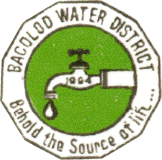 Bacolod, Lanao del NorteCCC NO. 543BWD PROGRAMS AND PROJECTSAs of December 31, 2013No.ProjectProgramActivity NameLocationTarget BeneficiariesLocationTarget BeneficiariesTotalCostDateStartedStatus of Project ImplementationStatus of Project ImplementationStatus of Project ImplementationStatus of Project ImplementationStatus of Project ImplementationStatus of Project ImplementationNo.ProjectProgramActivity NameLocationTarget BeneficiariesLocationTarget BeneficiariesTotalCostDateStartedTargetCompletionDateActualCompletion DateActualCompletion Date% of CompletionTotalCost IncurredRemarks1Pipe Line ExpansionPurok 6, Esperanza, Bacolod, LDNPurok 6, Esperanza, Bacolod, LDNP 113,555.00June 28, 2013July2013July 2013July 2013100%P 113,555.00Fully Implemented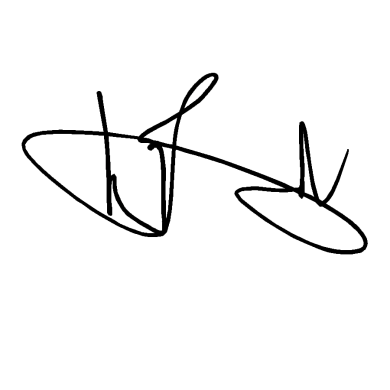                                                  Total Project Cost              P 113,555.00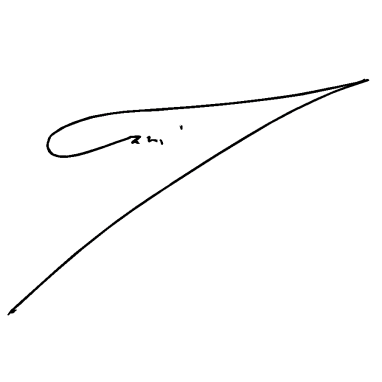 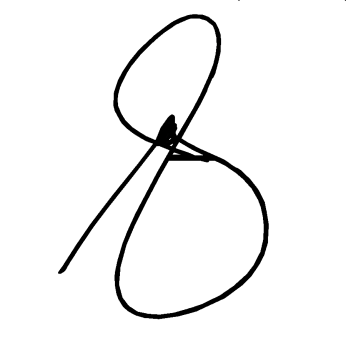                                                  Total Project Cost              P 113,555.00                                                 Total Project Cost              P 113,555.00                                                 Total Project Cost              P 113,555.00                                                 Total Project Cost              P 113,555.00                                                 Total Project Cost              P 113,555.00                                                 Total Project Cost              P 113,555.00                                                 Total Project Cost              P 113,555.00                                                 Total Project Cost              P 113,555.00                                                 Total Project Cost              P 113,555.00                                                 Total Project Cost              P 113,555.00                                                 Total Project Cost              P 113,555.00Prepared by:                                ZAIDIE C. LIGUTOM                                         UCSA-CPrepared by:                                ZAIDIE C. LIGUTOM                                         UCSA-CPrepared by:                                ZAIDIE C. LIGUTOM                                         UCSA-CVerified by:                         ALMA S. MAGLANA                   Corporate Accounts AnalystVerified by:                         ALMA S. MAGLANA                   Corporate Accounts AnalystVerified by:                         ALMA S. MAGLANA                   Corporate Accounts AnalystVerified by:                         ALMA S. MAGLANA                   Corporate Accounts AnalystVerified by:                         ALMA S. MAGLANA                   Corporate Accounts Analyst           Approved by:                                         ENGR. NOEL L. RESABAL                                                 General Manager           Approved by:                                         ENGR. NOEL L. RESABAL                                                 General Manager           Approved by:                                         ENGR. NOEL L. RESABAL                                                 General Manager           Approved by:                                         ENGR. NOEL L. RESABAL                                                 General Manager